https://compostaenred.org/documentacion/Estudio%20Final%20comopostaje.pdf   Materia orgánica en residuos, Rivas Vaciamadridhttps://publicacionescajamar.es/publicacionescajamar/public/pdf/series-tematicas/centros-experimentales-las-palmerillas/dosis-de-riego-para-los-cultivos.pdf     Dosis de riego para distintos cultivos en invernaderohttps://www.fao.org/3/i3388s/I3388S.pdf  Ejemplo 5 Página 52   1000 Kg pila de residuos vegetales se transforman en 400 500 kg de compost para huerto de 100 m2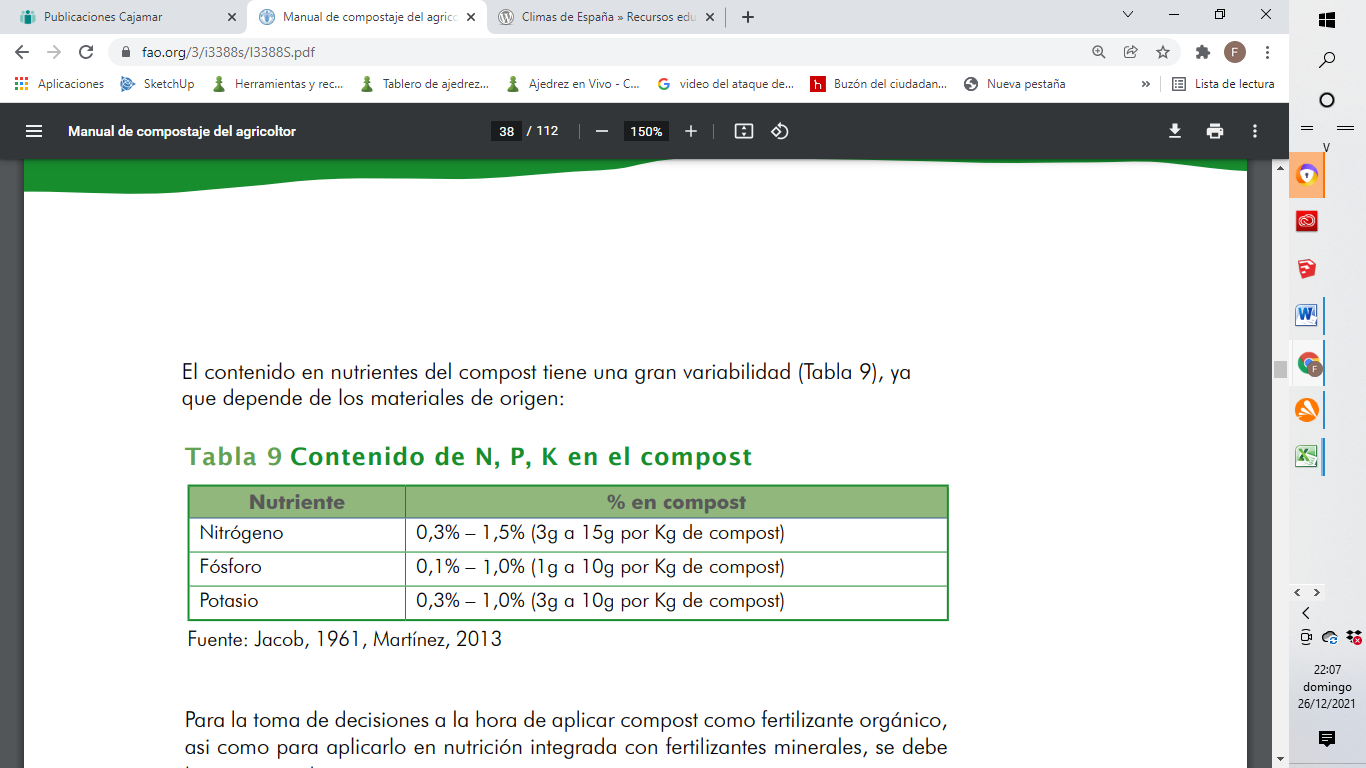 http://www.drcalderonlabs.com/Cultivos/Tomate/Requerimientos_Nutricionales.htm2,4 plantas / m2 y producción de 6.34 kg por planta.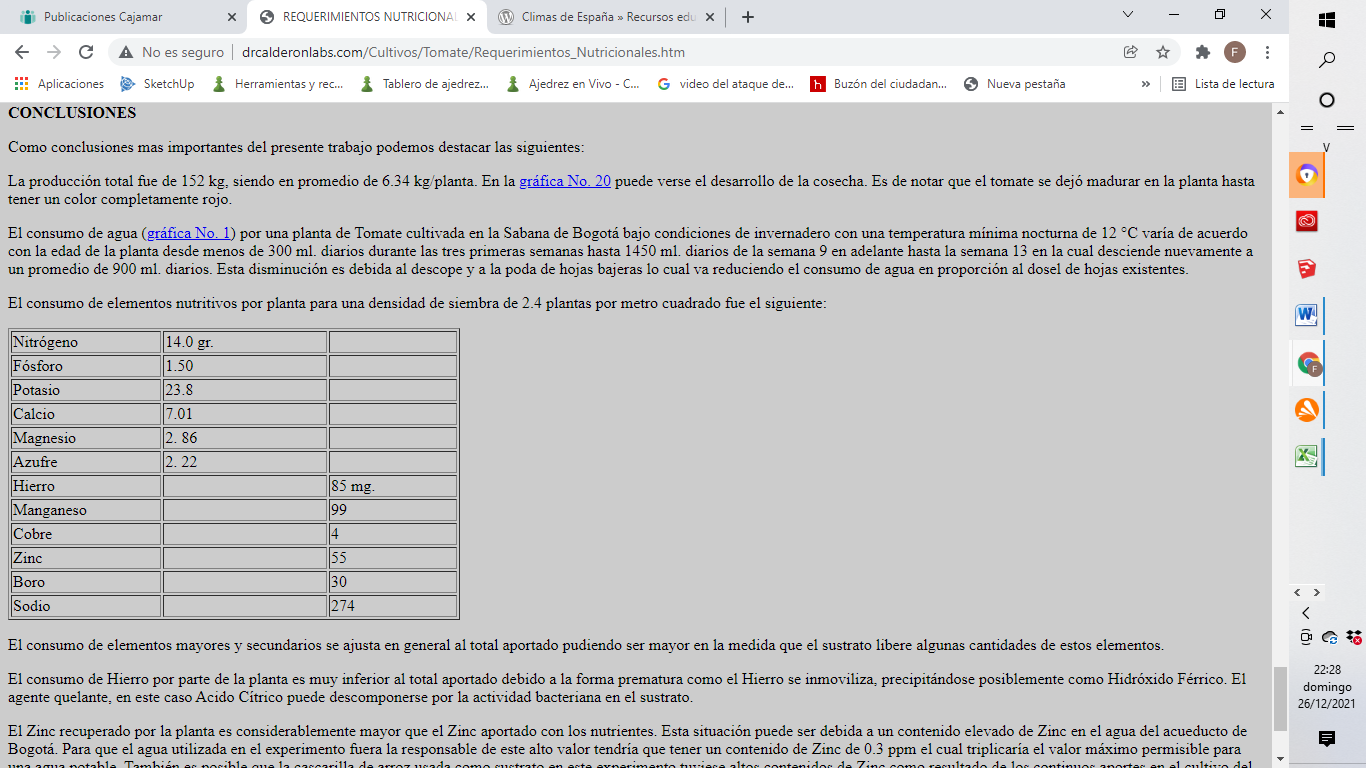 Análisis de lasCenizas del volcán Puyehue. https://ceramica.fandom.com/wiki/Ceniza_volc%C3%A1nicaElement Wt % [5]Na2O 05.11MgO 00.90Al2O3 14.94SiO2 70.36SO3 00.08Cl2O 00.25K2O 02.61CaO 01.54TiO2 00.57Fe2O3 03.64